LOThe Learning Objective is at the top of my page so I know what I am learning about.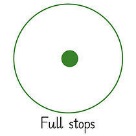 I need to use full stops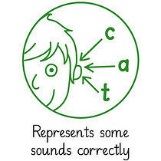 I need to use my phonics to help me spell words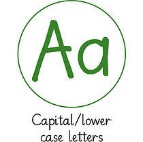 I need to use capital letters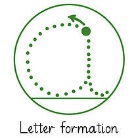 I need to form my letters correctly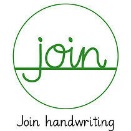 I need to join my handwriting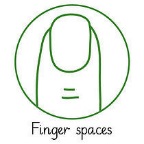 I need to use finger spaces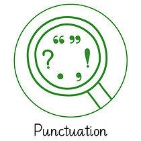 I need to use punctuation correctly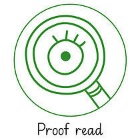 I need to proof read my workVFVerbal Feedback from an adult to help me improve my worksp (underline the word)I have a spelling mistake to correct.  I copy it three times.Other symbols my teacher may use.  Good example              ?  I need to check if this makes senseO I have a mistake to correct     I need to add something to my workSASelf Assessment of my workPAPeer Assessment of my workGreen Polishing PenI respond to comments and edit my work in green pen